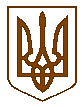 УКРАЇНАКОМИШУВАСЬКА СЕЛИЩНА РАДАОРІХІВСЬКОГО РАЙОНУ ЗАПОРІЗЬКОЇ  ОБЛАСТІДРУГЕ ПЛЕНАРНЕ ЗАСІДАННЯ ДЕВ’ЯТОЇ СЕСІЇВОСЬМОГО СКЛИКАННЯРІШЕННЯ30 травня 2017 року                                                                                          № 35    Про схвалення проекту рішення «Про  встановлення акцизного податкуна території Комишуваської селищної ради на 2018 рік»Керуючись ст. 143  Конституції України, п. 24 ст. 26, ст.ст. 59,69 Закону України "Про місцеве самоврядування в Україні", ст.ст. 212-213 Податкового кодексу України, Комишуваська селищна  рада  ВИРІШИЛА:1. Схвалити проект рішення про встановлення акцизного податку на території  Комишуваської селищної ради  на 2018 рік.2. В п’ятиденний строк після його затвердження:- відділу інформаційно-організаційної роботи та зв’язків з громадськістю виконкому Комишуваської селищної ради оприлюднити доповнення до плану, шляхом розміщення в районній газеті «Трудова слава».3. Забезпечити своєчасне доведення цього рішення до виконавців та організувати контроль за його виконанням.4. Контроль за виконанням рішення покласти на постійні депутатські   комісії   з питань людини, законності, депутатської діяльності і етики та з питань планування, фінансів, бюджету та соціально – економічного розвитку.Селищний голова                                                                           Ю.В. Карапетян